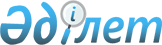 Атбасар аудандық мәслихатының 2013 жылғы 25 желтоқсандағы № 5С 21/3 "2014-2016 жылдарға арналған аудан бюджеті туралы" шешіміне өзгерістер енгізу туралы
					
			Күшін жойған
			
			
		
					Ақмола облысы Атбасар аудандық мәслихатының 2014 жылғы 4 шілдедегі № 5С 26/2 шешімі. Ақмола облысының Әділет департаментінде 2014 жылғы 10 шілдеде № 4267 болып тіркелді. Қолданылу мерзімінің аяқталуына байланысты күші жойылды - (Ақмола облысы Атбасар аудандық мәслихатының 2015 жылғы 26 қаңтардағы № 18 хатымен)      Ескерту. Қолданылу мерзімінің аяқталуына байланысты күші жойылды - (Ақмола облысы Атбасар аудандық мәслихатының 26.01.2015 № 18 хатымен).      РҚАО ескертпесі.

      Құжаттың мәтінінде түпнұсқаның пунктуациясы мен орфографиясы сақталған.

      Қазақстан Республикасының 2008 жылғы 4 желтоқсандағы Бюджет кодексінің 106 бабының 2 тармағының 4) тармақшасына, 4 тармағына, «Қазақстан Республикасындағы жергілікті мемлекеттік басқару және өзін-өзі басқару туралы» Қазақстан Республикасының 2001 жылғы 23 қаңтардағы Заңының 6 бабының 1 тармағының 1) тармақшасына сәйкес, Атбасар аудандық мәслихаты ШЕШІМ ЕТТІ:



      1. Атбасар аудандық мәслихатының «2014-2016 жылдарға арналған аудан бюджеті туралы» 2013 жылғы 25 желтоқсандағы № 5С 21/3 (Нормативтік құқықтық актілерді мемлекеттік тіркеу тізілімінде № 3948 тіркелген, 2014 жылғы 24 қаңтардағы «Атбасар», «Простор» газеттерінде жарияланған) шешіміне келесі өзгерістер енгізілсін:



      1 тармақ жаңа редакцияда баяндалсын:



      «1. 2014-2016 жылдарға арналған аудан бюджеті 1, 2 және 3 қосымшаларына сәйкес, оның ішінде 2014 жылға келесі көлемдерде бекітілсін:



      1) кірістер – 2 981 346,3 мың теңге, оның ішінде:



      салықтық түсімдер – 1 073 608,0 мың теңге;



      салықтық емес түсімдер – 12 986,0 мың теңге;



      негізгі капиталды сатудан түсетін түсімдер – 48 894,0 мың теңге;



      трансферттер түсімі – 1 845 858,3 мың теңге;



      2) шығындар – 2 996 628,7 мың теңге;



      3) таза бюджеттік кредиттеу – 14 854,3 мың теңге:



      бюджеттік кредиттер – 16 671,3 мың теңге;



      бюджеттік кредиттерді өтеу – 1 817,0 мың теңге;



      4) қаржы активтерімен операциялар бойынша сальдо – 36 902,3 мың теңге:



      қаржы активтерін сатып алу – 36 902,3 мың теңге;



      мемлекеттің қаржы активтерін сатудан түсетін түсімдер – 0 мың теңге;



      5) бюджет тапшылығы (профициті) – -67 039,0 мың теңге;



      6) бюджет тапшылығын қаржыландыру (профицитін пайдалану) – 67 039,0 мың теңге:



      қарыздар түсімі – 16 668,0 мың теңге;



      қарыздарды өтеу – 1 817,0 мың теңге;



      бюджет қаражатының пайдаланылатын қалдықтары – 52 188,0 мың теңге.»;



      көрсетілген шешімнің 1, 4, 8 қосымшалары осы шешімнің 1, 2, 3 қосымшаларына сәйкес жаңа редакцияда баяндалсын.



      2. Осы шешім Ақмола облысының Әділет департаментінде мемлекеттік тіркелген күннен бастап күшіне енеді және 2014 жылдың 1 қаңтарынан бастап қолданысқа енгізіледі.      Аудандық мәслихат

      сессиясының төрағасы                       Ерденов Д.З.      Атбасар аудандық

      мәслихатының хатшысы                       Борұмбаев Б.А.      «КЕЛІСІЛДІ»      Атбасар ауданының әкімі                    А.Никишов

Атбасар аудандық мәслихатының

2014 жылғы 4 шілдедегі   

№ 5С 26/2 шешіміне     

1 қосымша          Атбасар аудандық мәслихатының

2013 жылғы 25 желтоқсандағы 

№ 5С 21/3 шешіміне      

1 қосымша            

2014 жылға арналған аудан бюджеті

Атбасар аудандық мәслихатының

2014 жылғы 4 шілдедегі    

№ 5С 26/2 шешіміне      

2 қосымша            Атбасар аудандық мәслихатының

2013 жылғы 25 желтоқсандағы 

№ 5С 21/3 шешіміне     

4 қосымша           

2014 жылға арналған аудандық маңызы бар қаланың және ауылдық округтердің бюджеттік бағдарламалары

Атбасар аудандық мәслихатының

2014 жылғы 4 шілдедегі    

№ 5С 26/2 шешіміне      

3 қосымша           Атбасар аудандық мәслихатының

2013 жылғы 25 желтоқсандағы 

№ 5С 21/3 шешіміне      

8 қосымша            

2014 жылға арналған облыстық бюджеттен нысаналы трансферттер
					© 2012. Қазақстан Республикасы Әділет министрлігінің «Қазақстан Республикасының Заңнама және құқықтық ақпарат институты» ШЖҚ РМК
				СанатыСанатыСанатыСанатыСома, мың теңгеСыныбыСыныбыСыныбыСома, мың теңгеІшкі сыныбыІшкі сыныбыСома, мың теңгеАтауыСома, мың теңге12345I. КІРІСТЕР2 981 346,31САЛЫҚТЫҚ ТҮСІМДЕР1 073 608,001Табыс салығы103 073,02Жеке табыс салығы103 073,003Әлеуметтік салық571 351,01Әлеуметтік салық571 351,004Меншікке салынатын салықтар347 361,01Мүлікке салынатын салықтар228 284,03Жер салығы33 374,04Көлік құралдарына салынатын салық81 549,05Бірыңғай жер салығы4 154,005Тауарларға, жұмыстарға және қызметтерге салынатын iшкi салықтар43 836,02Акциздер10 025,03Табиғи және басқа да ресурстарды пайдаланғаны үшін түсетін түсімдер19 483,04Кәсіпкерлік және кәсіби қызметті жүргізгені үшін алынатын алымдар13 855,05Ойын бизнесіне салық473,008Заңдық мәнді іс-әрекеттерді жасағаны және (немесе) оған уәкілеттігі бар мемлекеттік органдар немесе лауазымды адамдар құжаттар бергені үшін алынатын міндетті төлемдер7 987,01Мемлекеттік баж7 987,02САЛЫҚТЫҚ ЕМЕС ТҮСІМДЕР12 986,001Мемлекеттік меншіктен түсетін кірістер5 134,01Мемлекеттік кәсіпорындардың таза кірісі бөлігінің түсімдері854,05Мемлекет меншігіндегі мүлікті жалға беруден түсетін кірістер4 245,07Мемлекеттік бюджеттен берілген кредиттер бойынша сыйақылар35,002Мемлекеттік бюджеттен қаржыландырылатын мемлекеттік мекемелердің тауарларды (жұмыстарды, қызметтерді) өткізуінен түсетін түсімдер202,01Мемлекеттік бюджеттен қаржыландырылатын мемлекеттік мекемелердің тауарларды (жұмыстарды, қызметтерді) өткізуінен түсетін түсімдер202,006Өзге де салықтық емес түсiмдер7 650,01Өзге де салықтық емес түсiмдер7 650,03НЕГІЗГІ КАПИТАЛДЫ САТУДАН ТҮСЕТІН ТҮСІМДЕР48 894,003Жердi және материалдық емес активтердi сату48 894,01Жерді сату48 894,04ТРАНСФЕРТТЕР ТҮСІМІ1 845 858,302Мемлекеттiк басқарудың жоғары тұрған органдарынан түсетiн трансферттер1 845 858,32Облыстық бюджеттен түсетін трансферттер1 845 858,3Функционалдық топФункционалдық топФункционалдық топФункционалдық топФункционалдық топСома, мың теңгеБюджеттік бағдарламалардың әкiмшiсiБюджеттік бағдарламалардың әкiмшiсiБюджеттік бағдарламалардың әкiмшiсiБюджеттік бағдарламалардың әкiмшiсiСома, мың теңгеБағдарламаБағдарламаСома, мың теңгеАтауыСома, мың теңге122345II. Шығындар2 996 628,701Жалпы сипаттағы мемлекеттiк қызметтер232 293,001112112Аудан (облыстық маңызы бар қала) мәслихатының аппараты14 713,001112112001Аудан (облыстық маңызы бар қала) мәслихатының қызметін қамтамасыз ету жөніндегі қызметтер14 713,001122122Аудан (облыстық маңызы бар қала) әкімінің аппараты75 001,501122122001Аудан (облыстық маңызы бар қала) әкімінің қызметін қамтамасыз ету жөніндегі қызметтер74 551,501122122003Мемлекеттік органның күрделі шығыстары450,001123123Қаладағы аудан, аудандық маңызы бар қала, кент, ауыл, ауылдық округ әкімінің аппараты118 192,001123123001Қаладағы аудан, аудандық маңызы бар қала, кент, ауыл, ауылдық округ әкімінің қызметін қамтамасыз ету жөніндегі қызметтер115 942,001123123022Мемлекеттік органның күрделі шығыстары2 250,001459459Ауданның (облыстық маңызы бар қаланың) экономика және қаржы бөлімі24 386,501459459001Ауданның (облыстық маңызы бар қаланың) экономикалық саясатын қалыптастыру мен дамыту, мемлекеттік жоспарлау, бюджеттік атқару және коммуналдық меншігін басқару саласындағы мемлекеттік саясатты іске асыру жөніндегі қызметтер20 482,001459459003Салық салу мақсатында мүлікті бағалауды жүргізу784,501459459010Жекешелендіру, коммуналдық меншікті басқару, жекешелендіруден кейінгі қызмет және осыған байланысты дауларды реттеу500,001459459011Коммуналдық меншікке түскен мүлікті есепке алу, сақтау, бағалау және сату2 500,001459459015Мемлекеттік органның күрделі шығыстары120,002Қорғаныс6 099,002122122Аудан (облыстық маңызы бар қала) әкімінің аппараты6 099,002122122005Жалпыға бірдей әскери міндетті атқару шеңберіндегі іс-шаралар2 380,002122122006Аудан (облыстық маңызы бар қала) ауқымындағы төтенше жағдайлардың алдын алу және оларды жою3 559,002122122007Аудандық (қалалық) ауқымдағы дала өрттерінің, сондай-ақ мемлекеттік өртке қарсы қызмет органдары құрылмаған елдi мекендерде өрттердің алдын алу және оларды сөндіру жөніндегі іс-шаралар160,003Қоғамдық тәртіп, қауіпсіздік, құқықтық, сот, қылмыстық-атқару қызметі2 422,003458458Ауданның (облыстық маңызы бар қаланың) тұрғын үй-коммуналдық шаруашылығы, жолаушылар көлігі және автомобиль жолдары бөлімі2 422,003458458021Елдi мекендерде жол қозғалысы қауiпсiздiгін қамтамасыз ету2 422,004Бiлiм беру2 117 322,904464464Ауданның (облыстық маңызы бар қаланың) білім бөлімі2 107 702,604464464001Жергілікті деңгейде білім беру саласындағы мемлекеттік саясатты іске асыру жөніндегі қызметтер8 058,004464464003Жалпы білім беру1 594 652,204464464004Ауданның (облыстық маңызы бар қаланың) мемлекеттік білім беру мекемелерінде білім беру жүйесін ақпараттандыру2 914,204464464005Ауданның (облыстық маңызы бар қаланың) мемлекеттік білім беру мекемелер үшін оқулықтар мен оқу-әдiстемелiк кешендерді сатып алу және жеткізу19 044,004464464006Балаларға қосымша білім беру82 555,004464464009Мектепке дейінгі тәрбие мен оқыту ұйымдарының қызметін қамтамасыз ету86 740,004464464015Жетім баланы (жетім балаларды) және ата-аналарының қамқорынсыз қалған баланы (балаларды) күтіп-ұстауға қамқоршыларға (қорғаншыларға) ай сайынғы ақшалай қаражат төлемі22 800,004464464040Мектепке дейінгі білім беру ұйымдарында мемлекеттік білім беру тапсырысын іске асыруға219 147,004464464067Ведомстволық бағыныстағы мемлекеттік мекемелерінің және ұйымдарының күрделі шығыстары71 792,204467467Ауданның (облыстық маңызы бар қаланың) құрылыс бөлімі9 620,304467467037Білім беру объектілерін салу және реконструкциялау9 620,306Әлеуметтiк көмек және әлеуметтiк қамсыздандыру142 400,006451451Ауданның (облыстық маңызы бар қаланың) жұмыспен қамту және әлеуметтік бағдарламалар бөлімі142 156,006451451001Жергілікті деңгейде халық үшін әлеуметтік бағдарламаларды жұмыспен қамтуды қамтамасыз етуді іске асыру саласындағы мемлекеттік саясатты іске асыру жөніндегі қызметтер18 578,006451451002Жұмыспен қамту бағдарламасы24 600,006451451004Ауылдық жерлерде денсаулық сақтау, білім беру, әлеуметтік қамтамасыз ету, мәдениет, спорт және ветеринар мамандарына отын сатып алуға Қазақстан Республикасының заңнамасына сәйкес әлеуметтік көмек көрсету9 736,006451451005Мемлекеттік атаулы әлеуметтік көмек4 036,006451451006Тұрғын үйге көмек көрсету1 569,006451451007Жергілікті өкілетті органдардың шешімі бойынша мұқтаж азаматтардың жекелеген топтарына әлеуметтік көмек26 681,006451451010Үйден тәрбиеленіп оқытылатын мүгедек балаларды материалдық қамтамасыз ету719,006451451014Мұқтаж азаматтарға үйде әлеуметтiк көмек көрсету13 877,00645145101618 жасқа дейінгі балаларға мемлекеттік жәрдемақылар14 698,006451451017Мүгедектерді оңалту жеке бағдарламасына сәйкес, мұқтаж мүгедектерді міндетті гигиеналық құралдармен және ымдау тілі мамандарының қызмет көрсетуін, жеке көмекшілермен қамтамасыз ету6 995,006451451011Жәрдемақыларды және басқа да әлеуметтік төлемдерді есептеу, төлеу мен жеткізу бойынша қызметтерге ақы төлеу313,006451451025Өрлеу жобасы бойынша келісілген қаржылай көмекті енгізу20 354,006458458Ауданның (облыстық маңызы бар қаланың) тұрғын үй-коммуналдық шаруашылығы, жолаушылар көлігі және автомобиль жолдары бөлімі244,006458458050Мүгедектердің құқықтарын қамтамасыз ету және өмір сүру сапасын жақсарту жөніндегі іс-шаралар жоспарын іске асыру244,007Тұрғын үй-коммуналдық шаруашылық142 817,907123123Қаладағы аудан, аудандық маңызы бар қала, кент, ауыл, ауылдық округ әкімінің аппараты44 966,707123123008Елді мекендердегі көшелерді жарықтандыру9 355,707123123009Елді мекендердің санитариясын қамтамасыз ету7 436,007123123010Жерлеу орындарын ұстау және туыстары жоқ адамдарды жерлеу675,007123123011Елді мекендерді абаттандыру мен көгалдандыру27 500,007458458Ауданның (облыстық маңызы бар қаланың) тұрғын үй-коммуналдық шаруашылығы, жолаушылар көлігі және автомобиль жолдары бөлімі59 942,007458458011Шағын қалаларды жылумен жабдықтауды үздіксіз қамтамасыз ету45 000,007458458012Сумен жабдықтау және су бұру жүйесінің жұмыс істеуі980,007458458015Елдi мекендердегі көшелердi жарықтандыру13 015,007458458026Ауданның (облыстық маңызы бар қаланың) коммуналдық меншігіндегі жылу жүйелерін қолдануды ұйымдастыру860,007458458031Кондоминиум объектісіне техникалық паспорттар дайындау87,007464464Ауданның (облыстық маңызы бар қаланың) білім бөлімі14 013,007464464026Жұмыспен қамту 2020 жол картасы бойынша қалаларды және ауылдық елді мекендерді дамыту шеңберінде объектілерді жөндеу14 013,007467467Ауданның (облыстық маңызы бар қаланың) құрылыс бөлімі21 264,107467467058Ауылдық елді мекендердегі сумен жабдықтау және су бұру жүйелерін дамыту21 264,107479479Ауданның (облыстық маңызы бар қаланың) тұрғын үй инспекциясы бөлімі2 632,107479479001Жергілікті деңгейде тұрғын үй қоры саласындағы мемлекеттік саясатты іске асыру жөніндегі қызметтер2 101,107479479005Мемлекеттік органның күрделі шығыстары531,008Мәдениет, спорт, туризм және ақпараттық кеңістiк170 952,408455455Ауданның (облыстық маңызы бар қаланың) мәдениет және тілдерді дамыту бөлімі125 911,708455455001Жергілікті деңгейде тілдерді және мәдениетті дамыту саласындағы мемлекеттік саясатты іске асыру жөніндегі қызметтер6 404,008455455003Мәдени-демалыс жұмысын қолдау65 205,008455455006Аудандық (қалалық) кiтапханалардың жұмыс iстеуi43 764,708455455007Мемлекеттік тілді және Қазақстан халқының басқа да тілдерін дамыту4 428,008455455032Ведомстволық бағыныстағы мемлекеттік мекемелерінің және ұйымдарының күрделі шығыстары6 110,008456456Ауданның (облыстық маңызы бар қаланың) ішкі саясат бөлімі19 590,308456456001Жергілікті деңгейде ақпарат, мемлекеттілікті нығайту және азаматтардың әлеуметтік сенімділігін қалыптастыру саласында мемлекеттік саясатты іске асыру жөніндегі қызметтер6 421,308456456002Газеттер мен журналдар арқылы мемлекеттік ақпараттық саясат жүргізу жөніндегі қызметтер7 252,008456456003Жастар саясаты саласында іс-шараларды іске асыру3 328,008456456005Телерадио хабарларын тарату арқылы мемлекеттік ақпараттық саясатты жүргізу жөніндегі қызметтер2 589,008465465Ауданның (облыстық маңызы бар қаланың) дене шынықтыру және спорт бөлімі15 072,008465465001Жергілікті деңгейде дене шынықтыру және спорт саласындағы мемлекеттік саясатты іске асыру жөніндегі қызметтер4 842,008465465006Аудандық (облыстық маңызы бар қалалық) деңгейде спорттық жарыстар өткiзу1 606,008465465007Әртүрлi спорт түрлерi бойынша аудан (облыстық маңызы бар қала) құрама командаларының мүшелерiн дайындау және олардың облыстық спорт жарыстарына қатысуы8 624,008467467Ауданның (облыстық маңызы бар қаланың) құрылыс бөлімі10 378,408467467008Cпорт және туризм объектілерін дамыту10 378,410Ауыл, су, орман, балық шаруашылығы, ерекше қорғалатын табиғи аумақтар, қоршаған ортаны және жануарлар дүниесін қорғау, жер қатынастары75 923,010459459Ауданның (облыстық маңызы бар қаланың) экономика және қаржы бөлімі3 302,010459459099Мамандардың әлеуметтік көмек көрсетуі жөніндегі шараларды іске асыру3 302,010462462Ауданның (облыстық маңызы бар қаланың) ауыл шаруашылығы бөлімі9 686,010462462001Жергілікті деңгейде ауыл шаруашылығы саласындағы мемлекеттік саясатты іске асыру жөніндегі қызметтер9 686,010463463Ауданның (облыстық маңызы бар қаланың) жер қатынастары бөлімі6 620,010463463001Аудан (облыстық маңызы бар қала) аумағында жер қатынастарын реттеу саласындағы мемлекеттік саясатты іске асыру жөніндегі қызметтер6 620,010473473Ауданның (облыстық маңызы бар қаланың) ветеринария бөлімі56 315,010473473001Жергілікті деңгейде ветеринария саласындағы мемлекеттік саясатты іске асыру жөніндегі қызметтер5 490,010473473007Қаңғыбас иттер мен мысықтарды аулауды және жоюды ұйымдастыру1 100,010473473008Алып қойылатын және жойылатын ауру жануарлардың, жануарлардан алынатын өнімдер мен шикізаттың құнын иелеріне өтеу1 247,010473473011Эпизоотияға қарсы іс-шаралар жүргізу48 478,011Өнеркәсіп, сәулет, қала құрылысы және құрылыс қызметі21 220,011467467Ауданның (облыстық маңызы бар қаланың) құрылыс бөлімі7 350,011467467001Жергілікті деңгейде құрылыс саласындағы мемлекеттік саясатты іске асыру жөніндегі қызметтер7 350,011468468Ауданның (облыстық маңызы бар қаланың) сәулет және қала құрылысы бөлімі13 870,011468468001Жергілікті деңгейде сәулет және қала құрылысы саласындағы мемлекеттік саясатты іске асыру жөніндегі қызметтер4 766,011468468003Аудан аумағында қала құрылысын дамыту схемаларын және елді мекендердің бас жоспарларын әзірлеу9 104,012Көлiк және коммуникация24 634,812123123Қаладағы аудан, аудандық маңызы бар қала, кент, ауыл, ауылдық округ әкімінің аппараты9 014,812123123013Аудандық маңызы бар қалаларда, кенттерде, ауылдарда, ауылдық округтерде автомобиль жолдарының жұмыс істеуін қамтамасыз ету9 014,812458458Ауданның (облыстық маңызы бар қаланың) тұрғын үй-коммуналдық шаруашылығы, жолаушылар көлігі және автомобиль жолдары бөлімі15 620,012458458023Автомобиль жолдарының жұмыс істеуін қамтамасыз ету12 000,012458458045Аудандық маңызы бар автомобиль жолдарын және елді-мекендердің көшелерін күрделі және орташа жөндеу3 620,013Басқалар50 573,013123123Қаладағы аудан, аудандық маңызы бар қала, кент, ауыл, ауылдық округ әкімінің аппараты18 469,013123123040«Өңірлерді дамыту» бағдарламасы шеңберінде өңірлерді экономикалық дамытуға жәрдемдесу бойынша шараларды іске асыру18 469,013458458Ауданның (облыстық маңызы бар қаланың) тұрғын үй-коммуналдық шаруашылығы, жолаушылар көлігі және автомобиль жолдары бөлімі6 575,013458458001Жергілікті деңгейде тұрғын үй-коммуналдық шаруашылығы, жолаушылар көлігі және автомобиль жолдары саласындағы мемлекеттік саясатты іске асыру жөніндегі қызметтер6 575,013459459Ауданның (облыстық маңызы бар қаланың) экономика және қаржы бөлімі19 773,013459459012Ауданның (облыстық маңызы бар қаланың) жергілікті атқарушы органының резерві19 773,013469469Ауданның (облыстық маңызы бар қаланың) кәсіпкерлік бөлімі5 756,013469469001Жергілікті деңгейде кәсіпкерлік пен өнеркәсіпті дамыту саласындағы мемлекеттік саясатты іске асыру жөніндегі қызметтер5 471,013469469003Кәсіпкерлік қызметті қолдау285,014Борышқа қызмет көрсету35,014459459Ауданның (облыстық маңызы бар қаланың) экономика және қаржы бөлімі35,014459459021Жергілікті атқарушы органдардың облыстық бюджеттен қарыздар бойынша сыйақылар мен өзге де төлемдерді төлеу бойынша борышына қызмет көрсету35,015Трансферттер9 935,715459459Ауданның (облыстық маңызы бар қаланың) экономика және қаржы бөлімі9 935,715459459006Пайдаланылмаған (толық пайдаланылмаған) нысаналы трансферттерді қайтару9 935,7Функционалдық топФункционалдық топФункционалдық топФункционалдық топФункционалдық топСома, мың теңгеБюджеттік бағдарламалардың әкiмшiсiБюджеттік бағдарламалардың әкiмшiсiБюджеттік бағдарламалардың әкiмшiсiБюджеттік бағдарламалардың әкiмшiсiСома, мың теңгеБағдарламаБағдарламаСома, мың теңгеАтауыСома, мың теңге122345III. Таза бюджеттік кредиттеу14 854,3Бюджеттік кредиттер16 671,310Ауыл, су, орман, балық шаруашылығы, ерекше қорғалатын табиғи аумақтар, қоршаған ортаны және жануарлар дүниесін қорғау, жер қатынастары16 671,310459459Ауданның (облыстық маңызы бар қаланың) экономика және қаржы бөлімі16 671,310459459018Мамандарды әлеуметтік қолдау шараларын іске асыруға берілетін бюджеттік кредиттер16 671,3СанатыСанатыСанатыСанатыСанатыСома, мың теңгеСыныбыСыныбыСыныбыСыныбыСома, мың теңгеІшкі сыныбыІшкі сыныбыІшкі сыныбыСома, мың теңгеАтауыСома, мың теңге123345Бюджеттiк кредиттердi өтеу1 817,05Бюджеттiк кредиттердi өтеу1 817,0501Бюджеттiк кредиттердi өтеу1 817,050111Мемлекеттік бюджеттен берілген бюджеттік кредиттерді өтеу1 817,0Функционалдық топФункционалдық топФункционалдық топФункционалдық топФункционалдық топСома, мың теңгеБюджеттік бағдарламалардың әкiмшiсiБюджеттік бағдарламалардың әкiмшiсiБюджеттік бағдарламалардың әкiмшiсiБюджеттік бағдарламалардың әкiмшiсiСома, мың теңгеБағдарламаБағдарламаСома, мың теңгеАтауыСома, мың теңге122345IV. Қаржы активтерімен операциялар бойынша сальдо36 902,3Қаржы активтерiн сатып алу36 902,313Басқалар36 902,313458458Ауданның (облыстық маңызы бар қаланың) тұрғын үй-коммуналдық шаруашылығы, жолаушылар көлігі және автомобиль жолдары бөлімі36 902,313458458065Заңды тұлғалардың жарғылық капиталын қалыптастыру немесе ұлғайту36 902,3СанатыСанатыСанатыСанатыСанатыСома, мың теңгеСыныбыСыныбыСыныбыСыныбыСома, мың теңгеІшкі сыныбыІшкі сыныбыІшкі сыныбыСома, мың теңгеАтауыСома, мың теңге123345Мемлекеттің қаржы активтерiн сатудан түсетiн түсiмдер0V. Бюджет тапшылығы (профициті)-67 039,0VI. Бюджет тапшылығын қаржыландыру (профицитін пайдалану)67 039,0СанатыСанатыСанатыСанатыСанатыСома, мың теңгеСыныбыСыныбыСыныбыСыныбыСома, мың теңгеІшкі сыныбыІшкі сыныбыІшкі сыныбыСома, мың теңгеАтауыСома, мың теңге123345Қарыздар түсімі16 668,07Қарыздар түсімі16 668,0701Мемлекеттік ішкі қарыздар16 668,070122Қарыз алу келісім-шарттары16 668,0Функционалдық топФункционалдық топФункционалдық топФункционалдық топФункционалдық топСома, мың теңгеБюджеттік бағдарламалардың әкiмшiсiБюджеттік бағдарламалардың әкiмшiсiБюджеттік бағдарламалардың әкiмшiсiБюджеттік бағдарламалардың әкiмшiсiСома, мың теңгеБағдарламаБағдарламаСома, мың теңгеАтауыСома, мың теңге122345Қарыздарды өтеу1 817,016Қарыздарды өтеу1 817,016459459Ауданның (облыстық маңызы бар қаланың) экономика және қаржы бөлімі1 817,016459459005Жергілікті атқарушы органның жоғары тұрған бюджет алдындағы борышын өтеу1 817,0СанатыСанатыСанатыСанатыСанатыСома, мың теңгеСыныбыСыныбыСыныбыСыныбыСома, мың теңгеІшкі сыныбыІшкі сыныбыІшкі сыныбыСома, мың теңгеАтауыСома, мың теңге123345Бюджет қаражатының пайдаланылатын қалдықтары52 188,08Бюджет қаражатының пайдаланылатын қалдықтары52 188,0801Бюджет қаражаты қалдықтары52 188,080111Бюджет қаражатының бос қалдықтары52 188,0Функционалдық топФункционалдық топФункционалдық топФункционалдық топСома, мың теңгеБюджеттік бағдарламалардың әкiмшiсіБюджеттік бағдарламалардың әкiмшiсіБюджеттік бағдарламалардың әкiмшiсіСома, мың теңгеБағдарламаБағдарламаСома, мың теңгеАтауыСома, мың теңге12345Барлығы190 642,501Жалпы сипаттағы мемлекеттiк қызметтер118 192,001123Атбасар ауданының Борисовка селолық округі әкімінің аппараты6 332,501123001Қаладағы аудан, аудандық маңызы бар қала, кент, ауыл, ауылдық округ әкімінің қызметін қамтамасыз ету жөніндегі қызметтер6 182,501123022Мемлекеттік органның күрделі шығыстары150,001123Атбасар ауданының Есенкелді ауылдық округі әкімінің аппараты6 492,001123001Қаладағы аудан, аудандық маңызы бар қала, кент, ауыл, ауылдық округ әкімінің қызметін қамтамасыз ету жөніндегі қызметтер6 342,001123022Мемлекеттік органның күрделі шығыстары150,001123Атбасар ауданының Макеевка ауылдық округі әкімінің аппараты6 429,001123001Қаладағы аудан, аудандық маңызы бар қала, кент, ауыл, ауылдық округ әкімінің қызметін қамтамасыз ету жөніндегі қызметтер6 279,001123022Мемлекеттік органның күрделі шығыстары150,001123Атбасар ауданының Мариновка ауылдық округі әкімінің аппараты9 390,001123001Қаладағы аудан, аудандық маңызы бар қала, кент, ауыл, ауылдық округ әкімінің қызметін қамтамасыз ету жөніндегі қызметтер9 240,001123022Мемлекеттік органның күрделі шығыстары150,001123Атбасар ауданының Новоалександровка ауылдық округі әкімінің аппараты7 301,001123001Қаладағы аудан, аудандық маңызы бар қала, кент, ауыл, ауылдық округ әкімінің қызметін қамтамасыз ету жөніндегі қызметтер7 151,001123022Мемлекеттік органның күрделі шығыстары150,001123Атбасар ауданының Новосельский селолық округі әкімінің аппараты7 663,001123001Қаладағы аудан, аудандық маңызы бар қала, кент, ауыл, ауылдық округ әкімінің қызметін қамтамасыз ету жөніндегі қызметтер7 513,001123022Мемлекеттік органның күрделі шығыстары150,001123Атбасар ауданының Октябрь ауылдық округі әкімінің аппараты5 996,001123001Қаладағы аудан, аудандық маңызы бар қала, кент, ауыл, ауылдық округ әкімінің қызметін қамтамасыз ету жөніндегі қызметтер5 846,001123022Мемлекеттік органның күрделі шығыстары150,001123Атбасар ауданының Покровка ауылдық округі әкімінің аппараты7 291,001123001Қаладағы аудан, аудандық маңызы бар қала, кент, ауыл, ауылдық округ әкімінің қызметін қамтамасыз ету жөніндегі қызметтер7 141,001123022Мемлекеттік органның күрделі шығыстары150,001123Атбасар ауданының Полтавка ауылдық округі әкімінің аппараты6 391,001123001Қаладағы аудан, аудандық маңызы бар қала, кент, ауыл, ауылдық округ әкімінің қызметін қамтамасыз ету жөніндегі қызметтер6 241,001123022Мемлекеттік органның күрделі шығыстары150,001123Атбасар ауданының Сепе селолық округі әкімінің аппараты6 262,001123001Қаладағы аудан, аудандық маңызы бар қала, кент, ауыл, ауылдық округ әкімінің қызметін қамтамасыз ету жөніндегі қызметтер6 112,001123022Мемлекеттік органның күрделі шығыстары150,001123Атбасар ауданының Сергеевка ауылдық округі әкімінің аппараты7 933,001123001Қаладағы аудан, аудандық маңызы бар қала, кент, ауыл, ауылдық округ әкімінің қызметін қамтамасыз ету жөніндегі қызметтер7 783,001123022Мемлекеттік органның күрделі шығыстары150,001123Атбасар ауданының Сочинский селолық округі әкімінің аппараты6 212,001123001Қаладағы аудан, аудандық маңызы бар қала, кент, ауыл, ауылдық округ әкімінің қызметін қамтамасыз ету жөніндегі қызметтер6 062,001123022Мемлекеттік органның күрделі шығыстары150,001123Атбасар ауданының Тельман ауылдық округі әкімінің аппараты7 424,001123001Қаладағы аудан, аудандық маңызы бар қала, кент, ауыл, ауылдық округ әкімінің қызметін қамтамасыз ету жөніндегі қызметтер7 274,001123022Мемлекеттік органның күрделі шығыстары150,001123Атбасар ауданының Шұңқыркөл ауылдық округі әкімінің аппараты6 674,001123001Қаладағы аудан, аудандық маңызы бар қала, кент, ауыл, ауылдық округ әкімінің қызметін қамтамасыз ету жөніндегі қызметтер6 524,001123022Мемлекеттік органның күрделі шығыстары150,001123Атбасар ауданының Ярославка ауылдық округі әкімінің аппараты7 736,001123001Қаладағы аудан, аудандық маңызы бар қала, кент, ауыл, ауылдық округ әкімінің қызметін қамтамасыз ету жөніндегі қызметтер7 586,001123022Мемлекеттік органның күрделі шығыстары150,001123Атбасар ауданының Атбасар қаласы әкімінің аппараты12 665,501123001Қаладағы аудан, аудандық маңызы бар қала, кент, ауыл, ауылдық округ әкімінің қызметін қамтамасыз ету жөніндегі қызметтер12 665,507Тұрғын үй-коммуналдық шаруашылық44 966,707123Атбасар ауданының Борисовка селолық округі әкімінің аппараты945,007123008Елді мекендердегі көшелерді жарықтандыру445,007123011Елді мекендерді абаттандыру мен көгалдандыру500,007123Атбасар ауданының Есенкелді ауылдық округі әкімінің аппараты700,007123008Елді мекендердегі көшелерді жарықтандыру700,007123Атбасар ауданының Макеевка ауылдық округі әкімінің аппараты710,007123008Елді мекендердегі көшелерді жарықтандыру460,007123011Елді мекендерді абаттандыру мен көгалдандыру250,007123Атбасар ауданының Мариновка ауылдық округі әкімінің аппараты1 350,007123008Елді мекендердегі көшелерді жарықтандыру1 350,007123Атбасар ауданының Новоалександровка ауылдық округі әкімінің аппараты1 000,007123008Елді мекендердегі көшелерді жарықтандыру500,007123009Елді мекендердің санитариясын қамтамасыз ету500,007123Атбасар ауданының Новосельский селолық округі әкімінің аппараты840,007123008Елді мекендердегі көшелерді жарықтандыру340,007123011Елді мекендерді абаттандыру мен көгалдандыру500,007123Атбасар ауданының Октябрь ауылдық округі әкімінің аппараты687,007123008Елді мекендердегі көшелерді жарықтандыру687,007123Атбасар ауданының Покровка ауылдық округі әкімінің аппараты1 153,007123008Елді мекендердегі көшелерді жарықтандыру653,007123011Елді мекендерді абаттандыру мен көгалдандыру500,007123Атбасар ауданының Полтавка ауылдық округі әкімінің аппараты1 049,007123008Елді мекендердегі көшелерді жарықтандыру549,007123011Елді мекендерді абаттандыру мен көгалдандыру500,007123Атбасар ауданының Сепе селолық округі әкімінің аппараты700,007123008Елді мекендерде көшелерді жарықтандыру700,007123Атбасар ауданының Сергеевка ауылдық округі әкімінің аппараты630,007123008Елді мекендердегі көшелерді жарықтандыру630,007123Атбасар ауданының Сочинский селолық округі әкімінің аппараты1 000,007123008Елді мекендердегі көшелерді жарықтандыру500,007123011Елді мекендерді абаттандыру мен көгалдандыру500,007123Атбасар ауданының Тельман ауылдық округі әкімінің аппараты960,007123008Елді мекендердегі көшелерді жарықтандыру460,007123011Елді мекендерді абаттандыру мен көгалдандыру500,007123Атбасар ауданының Шұңқыркөл ауылдық округі әкімінің аппараты560,007123008Елді мекендердегі көшелерді жарықтандыру560,007123Атбасар ауданының Ярославка ауылдық округі әкімінің аппараты1 163,007123008Елді мекендердегі көшелерді жарықтандыру663,007123011Елді мекендерді абаттандыру мен көгалдандыру500,007123Атбасар ауданының Атбасар қаласы әкімінің аппараты31 519,707123008Елді мекендерде көшелерді жарықтандыру158,707123009Елді мекендердің санитариясын қамтамасыз ету6 936,007123010Жерлеу орындарын күтіп-ұстау және туысы жоқ адамдарды жерлеу675,007123011Елді мекендерді абаттандыру мен көгалдандыру23 750,012Көлiк және коммуникация9 014,812123Атбасар ауданының Борисовка селолық округі әкімінің аппараты400,012123013Аудандық маңызы бар қалаларда, кенттерде, ауылдарда, ауылдық округтерде автомобиль жолдарының жұмыс істеуін қамтамасыз ету400,012123Атбасар ауданының Макеевка ауылдық округі әкімінің аппараты750,012123013Аудандық маңызы бар қалаларда, кенттерде, ауылдарда, ауылдық округтерде автомобиль жолдарының жұмыс істеуін қамтамасыз ету750,012123Атбасар ауданының Мариновка ауылдық округі әкімінің аппараты500,012123013Аудандық маңызы бар қалаларда, кенттерде, ауылдарда, ауылдық округтерде автомобиль жолдарының жұмыс істеуін қамтамасыз ету500,012123Атбасар ауданының Новосельский селолық округі әкімінің аппараты500,012123013Аудандық маңызы бар қалаларда, кенттерде, ауылдарда, ауылдық округтерде автомобиль жолдарының жұмыс істеуін қамтамасыз ету500,012123Атбасар ауданының Октябрь ауылдық округі әкімінің аппараты1 000,012123013Аудандық маңызы бар қалаларда, кенттерде, ауылдарда, ауылдық округтерде автомобиль жолдарының жұмыс істеуін қамтамасыз ету1 000,012123Атбасар ауданының Покровка ауылдық округі әкімінің аппараты500,012123013Аудандық маңызы бар қалаларда, кенттерде, ауылдарда, ауылдық округтерде автомобиль жолдарының жұмыс істеуін қамтамасыз ету500,012123Атбасар ауданының Полтавка ауылдық округі әкімінің аппараты500,012123013Аудандық маңызы бар қалаларда, кенттерде, ауылдарда, ауылдық округтерде автомобиль жолдарының жұмыс істеуін қамтамасыз ету500,012123Атбасар ауданының Сепе селолық округі әкімінің аппараты500,012123013Аудандық маңызы бар қалаларда, кенттерде, ауылдарда, ауылдық округтерде автомобиль жолдарының жұмыс істеуін қамтамасыз ету500,012123Атбасар ауданының Сергеевка ауылдық округі әкімінің аппараты300,012123013Аудандық маңызы бар қалаларда, кенттерде, ауылдарда, ауылдық округтерде автомобиль жолдарының жұмыс істеуін қамтамасыз ету300,012123Атбасар ауданының Тельман ауылдық округі әкімінің аппараты1 000,012123013Аудандық маңызы бар қалаларда, кенттерде, ауылдарда, ауылдық округтерде автомобиль жолдарының жұмыс істеуін қамтамасыз ету1 000,012123Атбасар ауданының Шұңқыркөл ауылдық округі әкімінің аппараты500,012123013Аудандық маңызы бар қалаларда, кенттерде, ауылдарда, ауылдық округтерде автомобиль жолдарының жұмыс істеуін қамтамасыз ету500,012123Атбасар ауданының Ярославка ауылдық округі әкімінің аппараты1 000,012123013Аудандық маңызы бар қалаларда, кенттерде, ауылдарда, ауылдық округтерде автомобиль жолдарының жұмыс істеуін қамтамасыз ету1 000,012123Атбасар ауданының Атбасар қаласы әкімінің аппараты1 564,812123013Аудандық маңызы бар қалаларда, кенттерде, ауылдарда, ауылдық округтерде автомобиль жолдарының жұмыс істеуін қамтамасыз ету1 564,813Басқалар18 469,013123Атбасар ауданының Борисовка селолық округі әкімінің аппараты1 033,013123040«Өңірлерді дамыту» бағдарламасы шеңберінде өңірлерді экономикалық дамытуға жәрдемдесу бойынша шараларды іске асыру1 033,013123Атбасар ауданының Есенкелді ауылдық округі әкімінің аппараты798,013123040«Өңірлерді дамыту» бағдарламасы шеңберінде өңірлерді экономикалық дамытуға жәрдемдесу бойынша шараларды іске асыру798,013123Атбасар ауданының Макеевка ауылдық округі әкімінің аппараты846,013123040«Өңірлерді дамыту» бағдарламасы шеңберінде өңірлерді экономикалық дамытуға жәрдемдесу бойынша шараларды іске асыру846,013123Атбасар ауданының Мариновка ауылдық округі әкімінің аппараты3 685,013123040«Өңірлерді дамыту» бағдарламасы шеңберінде өңірлерді экономикалық дамытуға жәрдемдесу бойынша шараларды іске асыру3 685,013123Атбасар ауданының Новоалександровка ауылдық округі әкімінің аппараты1 448,013123040«Өңірлерді дамыту» бағдарламасы шеңберінде өңірлерді экономикалық дамытуға жәрдемдесу бойынша шараларды іске асыру1 448,013123Атбасар ауданының Новосельский селолық округі әкімінің аппараты1 025,013123040«Өңірлерді дамыту» бағдарламасы шеңберінде өңірлерді экономикалық дамытуға жәрдемдесу бойынша шараларды іске асыру1 025,013123Атбасар ауданының Октябрь ауылдық округі әкімінің аппараты1 211,013123040«Өңірлерді дамыту» бағдарламасы шеңберінде өңірлерді экономикалық дамытуға жәрдемдесу бойынша шараларды іске асыру1 211,013123Атбасар ауданының Покровка ауылдық округі әкімінің аппараты1 267,013123040«Өңірлерді дамыту» бағдарламасы шеңберінде өңірлерді экономикалық дамытуға жәрдемдесу бойынша шараларды іске асыру1 267,013123Атбасар ауданының Полтавка ауылдық округі әкімінің аппараты1 043,013123040«Өңірлерді дамыту» бағдарламасы шеңберінде өңірлерді экономикалық дамытуға жәрдемдесу бойынша шараларды іске асыру1 043,013123Атбасар ауданының Сепе селолық округі әкімінің аппараты464,013123040«Өңірлерді дамыту» бағдарламасы шеңберінде өңірлерді экономикалық дамытуға жәрдемдесу бойынша шараларды іске асыру464,013123Атбасар ауданының Сергеевка ауылдық округі әкімінің аппараты1 444,013123040«Өңірлерді дамыту» бағдарламасы шеңберінде өңірлерді экономикалық дамытуға жәрдемдесу бойынша шараларды іске асыру1 444,013123Атбасар ауданының Сочинский селолық округі әкімінің аппараты893,013123040«Өңірлерді дамыту» бағдарламасы шеңберінде өңірлерді экономикалық дамытуға жәрдемдесу бойынша шараларды іске асыру893,013123Атбасар ауданының Тельман ауылдық округі әкімінің аппараты1 075,013123040«Өңірлерді дамыту» бағдарламасы шеңберінде өңірлерді экономикалық дамытуға жәрдемдесу бойынша шараларды іске асыру1 075,013123Атбасар ауданының Шұңқыркөл ауылдық округі әкімінің аппараты629,013123040«Өңірлерді дамыту» бағдарламасы шеңберінде өңірлерді экономикалық дамытуға жәрдемдесу бойынша шараларды іске асыру629,013123Атбасар ауданының Ярославка ауылдық округі әкімінің аппараты1 608,013123040«Өңірлерді дамыту» бағдарламасы шеңберінде өңірлерді экономикалық дамытуға жәрдемдесу бойынша шараларды іске асыру1 608,0АтауыСома, мың теңгеАғымдағы нысаналы трансферттер115 964,0Эпизоотияға қарсы іс-шараларды жүргізуге48 478,0Санитарлық союға бағытталатын ауыл шаруашылығы малдарының құнын (50 %-ға дейін) өтеуге1 247,0Мектептерге құрастырмалы-модульдік қазандықтарды сатып алуға43 005,0Мектептерге спорттық құралдар сатып алуға3 234,0Атбасар қаласы № 3 орта мектебінің материалдық-техникалық базасын нығайтуға5 000,0Атбасар қаласын жылумен қамтамасыз ету объектілерін жылу беру маусымына дайындауға15 000,0Дамуға нысаналы трансферттер32 778,3"Атбасар су" шаруашылық жүргізу құқығындағы мемлекеттік коммуналдық кәсіпорынның жарғылық капиталын ұлғайтуға32 778,3